2014.5.20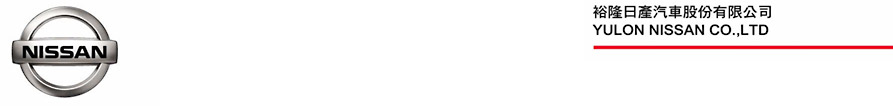 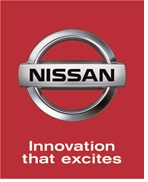 NISSAN JUKE 星戰特仕版限量60台耀動上市原生經典科幻元素 引領跨界前衛風潮裕隆日產汽車今(20)日正式推出限量60台NISSAN JUKE「星戰特仕版」，眩耀紅與雪奔白強烈對比色相互交錯，搭配流星車貼、星空後視鏡及銀河尾翼等星戰外觀套件，經典星戰科幻元素的想像空間展現「原生不受限」造型概念，極具設計感，自然進氣版更升級17吋勁跑鋁合金輪圈，為JUKE注入新靈魂。前衛獨特的內裝設計與靈活優異的操控性能，不論行駛在任何道路上都是眾人的目光焦點，超值限量NISSAN JUKE星戰特仕版1.6L自然進氣版售價新台幣88.5萬元、1.6L渦輪增壓版新台幣116.9萬元(註1)，售完不再追加，值得入主收藏。裕隆日產李振成協理表示，NISSAN JUKE以「原生不受限」的前衛大膽設計於2013年正式進入臺灣市場，深受消費者肯定，首批400台限量配額3個月內搶購一空，迄今持續熱銷，為感謝消費者支持，裕隆日產特別向原廠爭取到NISSAN JUKE星戰特仕版60台限量配額，滿足車主追求自我獨特風格的需求。全新進化星戰外觀NISSAN JUKE星戰特仕版營造經典科幻元素的想像空間，展現「原生不受限」造型概念，星戰外觀套件運用眩耀紅及雪奔白強烈對比色相互交錯，流星車貼一路從引擎蓋延伸至窗框，星空後視鏡及銀河尾翼表現白熾耀眼星光，在車身上點綴原生魅力，滿足消費者對獨特車輛外型的嚮往，自然進氣版升級為17吋勁跑鋁合金輪圈，呼應NISSAN JUKE車主引領前衛時尚的個人風格。前衛大膽創新設計NISSAN JUKE外觀融合跑車與休旅車雙重特色，車身腰線以上融合NISSAN 370Z動感跑車流線造型、鏢型尾燈，腰線以下展現粗曠輪拱線條與剛硬肌肉感，車頭造型源自Rally賽車多頭燈設計與靈敏操控概念，搭配後掠式輔助燈帶出的強烈個性，賦予NISSAN JUKE獨一無二的「原生不受限」風格。內裝部分，Moto GP排檔座造型概念取自重型機車油箱，使車主感受人車一體的駕駛氛圍，並同時於中控台及車門飾板採用同色鋼琴烤漆，搭配赭紅或鈦銀色系的高包覆性座椅，更加提升整體車輛內裝質感。靈敏操控優異性能    NISSAN JUKE將Coupe與Crossover概念巧妙揉合，為了讓車主感受如Rally賽車般的操控性，前懸吊新增大型化橫樑，抵消輪軸與橫樑分力造成的力矩，提升過彎穩定性，並採用全新環狀車體結構，強化車身上部與懸吊固定點結構，降低車體變形風險，進一步加強了車輛剛性。渦輪增壓版後懸吊採用多連桿懸吊系統，提供更精確的轉向控制，搭配高價性能車款專用TVS四輪扭力動態分配系統，同時滿足省油、操控及越野需求，讓車主擁有前所未有的靈敏操控體驗。裕隆日產表示，NISSAN JUKE星戰特仕版以原生經典科幻元素，讓引領前衛大膽設計風潮的JUKE加倍吸睛，60台限量配額彰顯星戰特仕版的稀有及價值，1.6L自然進氣版建議售價新台幣88.5萬元、1.6L渦輪增壓版新台幣116.9萬元，五月底前購車更可享NISSAN購車0負擔優惠專案(註2)，同時再加碼提供6615延長保固專案(註3)，誠摯邀請全國消費者把握機會入主NISSAN JUKE星戰特仕版，親身體驗原生不受限的前衛風采。註1：以上價格為新台幣建議售價。註2：「NISSAN購車0負擔」適用於五月底前購買NISSAN JUKE「星戰特仕版」並完成領牌手續者，優惠專案係由經銷公司提供，現金優惠購車總價與分期購車總價係有價差，詳細交易條件請洽各經銷公司，經銷公司並保留最後核准與否權利。0頭款專案及0利率分期專案不得同時使用，僅能擇一使用，商用車、營業用車、租賃車及法人公司車亦不適用0頭款專案及0利率分期專案。註3：延長保固方案之會員車主需配合車主手冊規範至NISSAN服務廠實施定期保養，並每年於NISSAN經銷公司投保本專案配合之指定保險公司之強制險及1,000元以上任意主險，詳細之權利與義務，請洽全國NISSAN經銷據點或服務專線0800-088888。# # #聯絡方式：裕隆日產汽車股份有限公司 公關室媒體專線：0800371171公司網站：www.nissan.com.tw